Р Е Ш Е Н И ЕСобрания депутатов Шарнутовскогосельского муниципального образованияРеспублики Калмыкияот «10» марта  2021  г.                     №  6                                    пос. Шарнут                                               Об утверждении составаадминистративной комиссии Шарнутовского сельского муниципального образования Республики КалмыкияВ соответствии с Законом Республики Калмыкия от 19.11.2012 № 384-IV-З «Об административных правонарушениях», руководствуясь ст. 28.2, 28.5 Кодекса РФ об административных правонарушениях, Собрание  депутатов Шарнутовского сельского муниципального образования Республики КалмыкияРЕШИЛО:Утвердить состав административной комиссии (приложение №1)Контроль за исполнением настоящего Решения возложить на Главу Шарнутовского сельского муниципального образования Республики Калмыкия Фомину Наталью Васильевну.Настоящее решение вступает в силу со дня его 
принятия и подлежит официальному  опубликованию (обнародованию) .Председатель Собрания депутатовШарнутовского сельскогомуниципального образованияРеспублики Калмыкия                                                           Е.В.НиджляеваГлава Шарнутовского сельскогомуниципального образованияРеспублики Калмыкия                                                           Н.В.ФоминаПриложение № 1к решению Собрания депутатовШарнутовского СМО РКот 10.03.2021г. № 6СОСТАВ АДМИНИСТРАТИВНОЙ КОМИССИИ1. Фомина Наталья Васильевна – глава Шарнутовского сельского муниципального образования Республики Калмыкия, председатель комиссии2. Ниджляева Елена Вячеславовна – председатель Собрания депутатов Шарнутовского сельского муниципального образования Республики Калмыкия, секретарь комиссииЧлены комиссии:3.Егорушкина Татьяна Александровна – ведущий специалист Шарнутовского сельского муниципального образования Республики Калмыкия4. Дорджиева Любовь Васильевна –депутат Шарнутовского сельского муниципального образования Республики Калмыкия5. Дорджиев Валерий Давидович – участковый уполномоченный полиции пос. Шарнут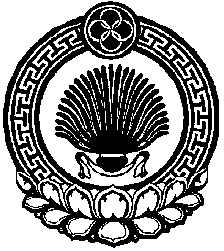 